Geniální ADENOSIN zmizíkuje vráskyO kosmetice WHAMISAAdenosin je jedním ze čtyř základních stavebních kamenů lidské DNA. S věkem pleť přirozeně stárne, a právě adenosin umí její stárnutí rapidně zpomalit. V molekulární kosmetice je to zcela nový objev, v Česku prakticky neznámý. Co umí?1. PRODUKUJE KOLAGEN. Dokáže se navázat na místa tvorby kolagenu a elastinu. Přímo stimuluje produkci kolagenu tam, kde je to potřeba.
2. ZMIZÍKUJE VRÁSKY. Zároveň zabraňuje přirozenému úbytku kolagenu (ten s přibývajícím věkem bohužel ztrácíme). V praxi to znamená, že pokud budete používat přípravky s adenosinem, zabráníte vzniku nových vrásek, ale redukujete i ty stávající!
3. JE VHODNÝ I PRO CITLIVOU PLEŤ A AKNÉ. Adenosin prokázal i hojicí, reparační a protizánětlivé účinky. Proto je vhodný také pro lidi s citlivou pletí nebo akné. 
Je velmi bezpečný. V žádné ze studií se nevyskytly nežádoucí účinky. Dokonce americká společnost EWG ho klasifikuje číslem 1 ve škále od 1 do 10. Adenosin dostal nejlepší možnou známku za účinnost a bezpečnost.Adenosin je jedním ze čtyř základních stavebních kamenů lidské DNA. S věkem pleť přirozeně stárne, a právě adenosin umí její stárnutí rapidně zpomalit. V molekulární kosmetice je to zcela nový objev, v Česku prakticky neznámý. Co umí?1. PRODUKUJE KOLAGEN. Dokáže se navázat na místa tvorby kolagenu a elastinu. Přímo stimuluje produkci kolagenu tam, kde je to potřeba.
2. ZMIZÍKUJE VRÁSKY. Zároveň zabraňuje přirozenému úbytku kolagenu (ten s přibývajícím věkem bohužel ztrácíme). V praxi to znamená, že pokud budete používat přípravky s adenosinem, zabráníte vzniku nových vrásek, ale redukujete i ty stávající!
3. JE VHODNÝ I PRO CITLIVOU PLEŤ A AKNÉ. Adenosin prokázal i hojicí, reparační a protizánětlivé účinky. Proto je vhodný také pro lidi s citlivou pletí nebo akné. 
Je velmi bezpečný. V žádné ze studií se nevyskytly nežádoucí účinky. Dokonce americká společnost EWG ho klasifikuje číslem 1 ve škále od 1 do 10. Adenosin dostal nejlepší možnou známku za účinnost a bezpečnost.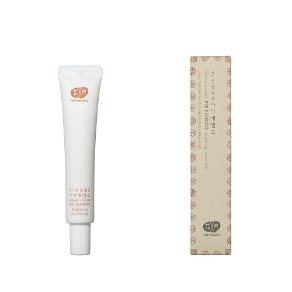 WHAMISA BIO Anti-age sérum na vrásky a oční okolí 
(30 ml, 1445 Kč) rozjasňuje a omlazuje nejen oční okolí, ale i všechny vrásky v obličeji, včetně mimických. Kromě viditelné redukce vrásek, pomáhá odstranit váčky, otoky a kruhy pod očima. Adenosin, obsažený v séru na vrásky a oční okolí, zmizíkuje vrásky. Vhodné pro vegany.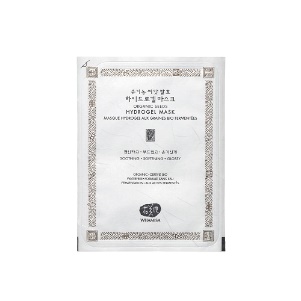 
WHAMISA BIO Maska vypínací a zpevňující (33 g, 265 Kč) 
je plná výtažků ze semínek, které skvěle fungují na vysušenou, povolenou a podrážděnou pleť. Jednorázová hydrogelová maska zmírňuje otok, celkově harmonizuje, zpevňuje a vypíná. Adenosin, obsažený v masce, zmizíkuje vrásky. Vhodné pro vegany.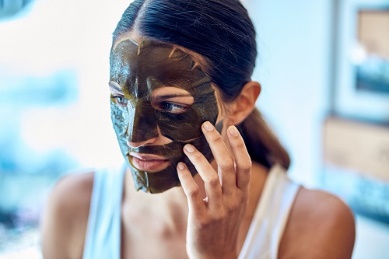 WHAMISA BIO Anti-age liftingová maska KELP (35 g, 465 Kč) je královnou mezi maskami. Po její aplikaci bude Vaše pleť pružná, vyživená a rozjasněná. Zmizí Vám otoky i tmavé kruhy pod očima. Celý komplex účinných látek výrazně vyhlazuje vrásky. Adenosin, obsažený v jednorázové masce, zmizíkuje vrásky. Vhodné pro vegany.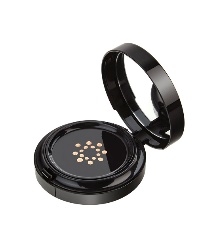 
BB krém WHAMISA SPF50+ (16 g, 1145 Kč) v podobě "pudřenky" pomáhá překrýt skvrny a jiné nedokonalosti, zanechává pleť zářivou a sjednocenou. Odstín Natural Beige je vhodný především pro středně světlou pleť. Adenosin, obsažený v BB krému, zmizíkuje vrásky. Vhodné pro vegany.*Klinická studie (dvojitě zaslepená a randomizovaná) potvrdila vliv adenosinu na redukci očních vrásek a rýhy mezi obočím. Již po třech týdnech byly výsledky ohromující a signifikantně prokazatelné. Testovalo 126 žen ve věku 45 – 65 let.
*Klinická studie (dvojitě zaslepená a randomizovaná) potvrdila vliv adenosinu na redukci očních vrásek a rýhy mezi obočím. Již po třech týdnech byly výsledky ohromující a signifikantně prokazatelné. Testovalo 126 žen ve věku 45 – 65 let.
WHAMISA je unikátní díky dvěma důležitým výrobním postupům: patentované fermentaci a žádné přidané vody. Proto nemá v současnosti adekvátní konkurenci.  
Díky patentované fermentaci je:Znásobena účinnost všech produktůZaručen okamžitý viditelný efektSnížené riziko vzniku alergických reakcí na přírodní složkyKosmetika vhodná pro alergiky a osoby s přecitlivělou pletíDosaženo bezpečné konzervace všech složek přípravkuProdloužena doba trvanlivosti od otevření produktu na osm měsíců. Čistě přírodní přípravky bez chemie vydrží max. šest týdnůWHAMISA neobsahuje žádnou přidanou voduPřidaná voda pleť vysušuje a vytváří prostředí pro množení mikroorganismůProdukty bez přidané vody jsou účinnější, koncentrovanější a neobsahují chemické konzervanty. Ty totiž mohou dráždit pokožku nebo způsobovat alergické reakce.Kosmetika WHAMISA není testována na zvířatech ve všech fázích výroby produktu.
Kosmetika WHAMISA má tyto certifikáty: EWG, BDIH, VEGAN, Original Excellent Dermatest.WHAMISA je exkluzivně k dostání na puredistrict.cz, kombe.cz